ABSC Funded Pregnancy Resource Centers in Arkansas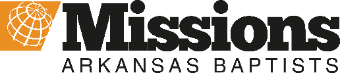 Alpha Pregnancy Center/My Choice ClinicDanielle AdamsAlpha Pregnancy – Parenting Center 2131 Fitzhugh StBatesville, AR 72501My Choice - Clinic194 W Main Batesville, AR 72501Director.alphacentermychoice@gmail.com870-698-1008Birthright Inc. Marisa Olson804 N University Ave. Little Rock, AR 72205marisaolson05@yahoo.com501-664-0097Blessings House
Holly Terry28 Gates DriveSheridan, AR 72150theblessingshouse@gmail.com870-942-7755Breath of Life Pregnancy Resource CenterPam Robideaux1015 E Page AveMalvern, AR 72104breathoflife@att.net501-332-2994Caring Hearts Crisis Pregnancy CenterDonna EzellNorth Little Rock Location2003 Fendley DriveNorth Little Rock, AR 72114501-753-4038Little Rock Location
1515 Aldersgate DriveLittle Rock, AR 72205501-500-2055director@chpregnancy.orgChoices Pregnancy Resource ClinicChristy Renfroe911 W. B StreetRussellville, AR 72801contact@choicesprc.org479-967-2255Clarksville Pregnancy Help CenterJaleen Robinson102 N Johnson St. Clarksville, AR 72830jaleen@clarksvillephc.com479-754-7474Concepts of Truth InternationalJessica Howell202 E Commercial AveWynne, AR 72396jessica@conceptsoftruth.org870-238-4329Fresh Start Pregnancy Resource CenterSarah Threet306 9th StreetMena, AR 71953freshstartdirector@live.com479-394-1186Friends for Life Kim Richards914 E Race Searcy, AR  72143fflmedical@yahoo.com501-305-4500Hannah Pregnancy Resource CenterPaula WilliamsPatti Higgs101 W. Main St. Suite 201El Dorado, AR 71730patti.higgs@hannahprc.com870-862-1317Hope of the DeltaTamela TurbevilleLori Baugh3905 South HazelPine Bluff, AR 71630lbaugh@supporthope.org870-535-0811Hope Place – FordyceMelissa Robbins101 W College St. Fordyce, AR 71742hopeplacefordyce2911@gmail.com870-352-8506Hope Place—MonticelloBrandy Davis224 South Main St.Monticello, AR 71655hopeplacemonticello@yahoo.com870-460-0067Hope Place – NewportRobin Caldwell 2000 McLain St, Bldg 1 Suite BNewport, AR 72112hopeplacenewport@gmail.com870-217-0672Hope Place – WarrenWendy Curry212 West CentralWarren, AR 71671hopeplacewarren2911@gmail.com870-226-4456Informed Choices – HarrisonRhonda Graham715 W Sherman Harrison, AR 72601rhondagrahamicwc@gmail.com870-280-3169Informed Choices – Mountain HomeNicole Skidmore312 East 3rd StreetMountain Home, AR 72653nskidmoreicwc@gmail.com870-424-4673Loving Choices Pregnancy CenterDana Schwiehale3610 West Southern Hills Blvd.Rogers, AR 72758dana@lovingchoices.org479-631-6677New Beginnings Pregnancy Help CenterLaura Lute23 W. Main St.Ash Flat, AR 72513nbphc.laura@yahoo.com870-994-5433New Beginnings Pregnancy CenterJanet Dixon120 South ConradBenton, AR 72015nbpregnancy@gmail.com501-315-5557Options Pregnancy Center Vikki Parker401 S 2nd Street Cabot, AR 72012vikki@optionspc.org501-441-4460Options on MainDeborah Coots910 S Main St.Jonesboro, AR 72401deborah.coots@optionsonmain.com870-932-6644Pregnancy Resource Center for SW ArkansasGayla Parker702 Carpenter St. Arkadelphia, AR 71923prcsa@live.com870-210-5353For more information contact: Arkansas Baptist State Convention Clint Ritchie critchie@absc.org(501) 376-4791 ext 5137